We willen u graag de mogelijkheid aanbieden om via automatische incasso uw bijdrage aan het donateurschaps /adoptie of als sponsor van een project te betalen. Dit heeft een aantal voordelen: • Minder administratieve handelingen voor u en voor ons • U vergeet niet het geld voor u fosterdier/donateurschap/project over te maken • Minder bankkosten en dit komt weer ten goede aan de dieren. Wat houdt een machtiging tot automatische incasso precies in? Het principe van automatische incasso is dat wij, als stichting, het geld van uw rekening afkunnen schrijven. Natuurlijk kan dit niet zomaar. Om ons hiervoor toestemming te verlenen hebben wij enkele gegevens, o.a. rekeningnummer, en een handtekening van u nodig. Hoelang is de machtiging geldig? Het betreft een doorlopende machtiging. Dit betekent dat de machtiging geldig is tot dat u de machtiging intrekt. Als u het niet eens bent met een afschrijving, dan heeft u 56 kalenderdagen (8 weken) de tijd om uw bank- of girokantoor opdracht te geven het bedrag terug te boeken. De automatische incasso wordt door ons stopgezet wanneer u ons schriftelijk of per mail daartoe opdracht geeft of uw lidmaatschap beëindigt. Dit doet u door te mailen naar info@friendsofanimal.nl of door een brief te sturen naar: Friends of Animals – van Royenlaan 4- 8381BP - Vledder Stichting Friends of Animals van Royenlaan 4 8381BP Vledder Nederland Incassant ID : NL 79ZZZ011665050000 Tel - (Harriët ) - 06-53432966 www.friendsofanimals.nl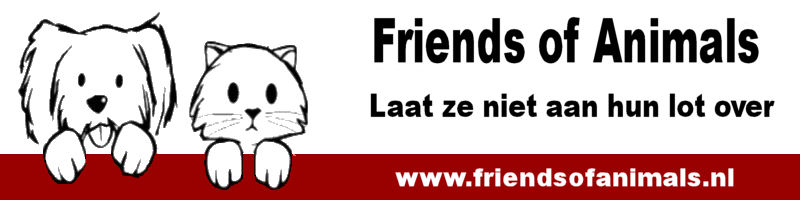 Automatische incasso formulierU gebruikt dit formulier om Stichting Friends of Animals toestemming te geven tot het automatisch incasseren van een door u gekozen bedrag.Algemene contractinformatieNaam  
Adres   
Postcode en woonplaats   
TelefoonnummerE-mail Bank-/giro informatieAutomatische incassering van het volgende IBAN nummerRekeningnummer [IBAN] :Bank Identificatie [BIC]* :Het bedrag dat u over wilt maken - € 
Per maand/kwartaal/half jaar/jaar (doorhalen wat niet van toepassing is)Donateurschap – project – adoptie op afstand - (doorhalen wat niet van toepassing is)Hierbij machtigt u Stichting Friends of Animals om het door u bepaalde bedrag en periode te incasseren van het bovenstaande bank-/gironummer. Deze automatische incasso wordt van kracht met de ondertekening van dit formulier door de ondertekeningbevoegde.Ondertekening
Naam
Plaats
Datum
HandtekeningDit automatische incasso formulier maakt, na ondertekening, deel uit van de overeenkomst(en) tussen u als donateur/fosterbaas/sponsor van een project en Stichting Friends of Animals. Door ondertekening verklaart ondergetekende de door hem/haar vermelde gegevens op dit formulier correct zijnU kunt het formulier uitprinten en zenden naar onderstaand adres of scannen en zenden naar info@friendsofanimals.nl. Een goede duidelijke foto van het document via de mail sturen is ook afdoende